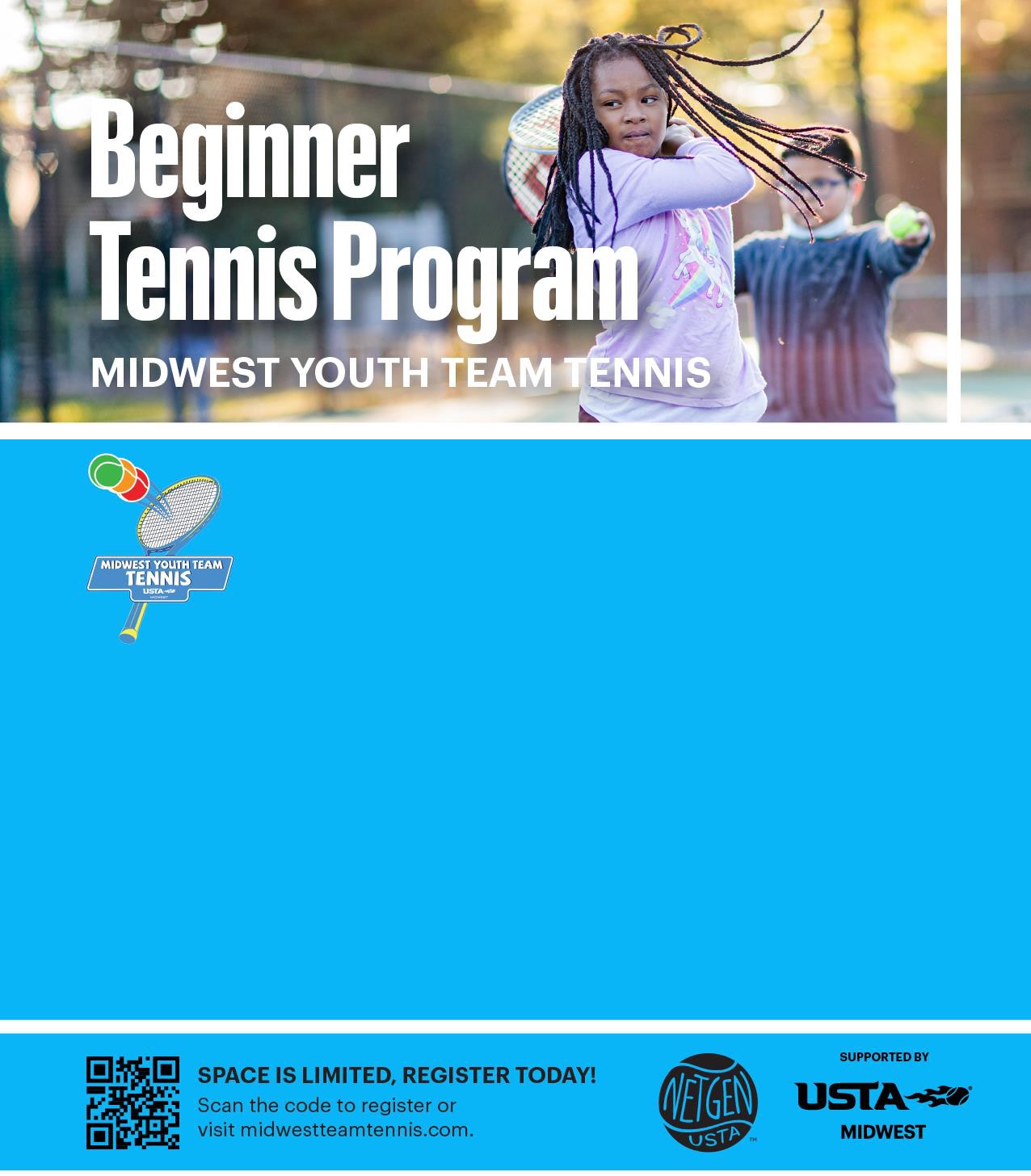 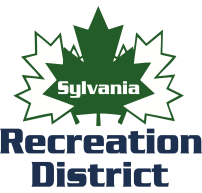 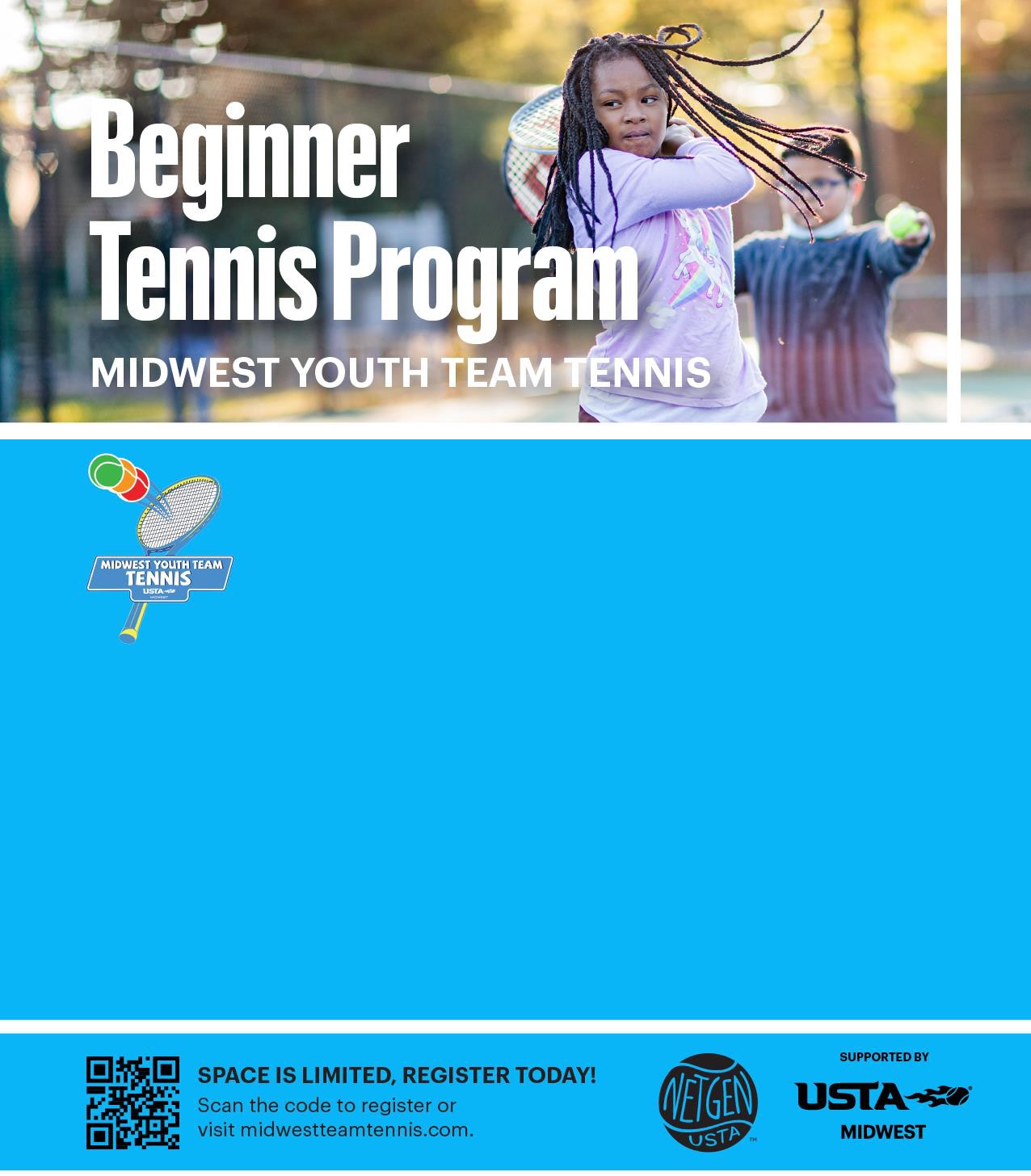 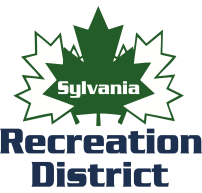 Tennis provides numerous benefits beyond good health and activity. Kids learn teamwork, communication, balance, agility, hand-eye coordination, problem-solving and self-reliance, all while having fun and making friends. Midwest Youth Team Tennis uses smaller courts, shorter racquets and lower bouncing balls, so youth players will achieve greater physical activity and feel successful at tennis right from the start.Sylvania Northview High School 5403 Silica	Tuesday and Thursdays June 4, 6, 11, 13, 18, 205:30-6:30 p.m. (Entering 1st-5th )Sylvania Southview High School 7225 Sylvania Ave	Monday and WednesdaysJune 3, 5, 10, 12, 17, 199:30-10:30 a.m. (Entering 1st-5th )Sylvania Southview High School7225 Sylvania Ave WednesdaysJune 5, 12, 19, 265:00-6:30 p.m. (Entering 6th-9th)Registration closes May 17thCost: $65 per player Includes a team t-shirt and age-appropriate tennis racquetProgram CoordinatorLiz Moulton 419-410-0733 tennisnorthwesternohio@gmail.com